СодержаниеВведение ….…………………………………………………………………..............21.Основная часть……………………………………………………...……......……..31.1. Что такое бактерии?.................................…………………...…..........................31.2. Разновидность бактерий..………………………………………………....…......42. Практическая часть………………………………………..………………………..62.1. Опыты по размножению бактерий в домашних условиях ………………..………………………………………………………………6Заключение…………………………………………………………………………….6-7Список литературы……………………………………………………………………7Приложения……………………………………………………………….8-9ДАНЕНКО Елизавета ИгоревнаКраснодарский край, Крыловский район, станица КрыловскаяМБОУ «Средняя общеобразовательная школа №1 имени Чернявского Якова Михайловича», 3 классБАКТЕРИИ, ЖИВУЩИЕ ВОКРУГ НАСНаучный руководитель: Милосердова Лариса Ивановна, учитель начальных классов МБОУ «СОШ №1», Крыловский район, станица КрыловскаяВведение  Выбранная тема актуальна на сегодняшний день, так как в настоящее время уделяется большое внимание изучению микроорганизмов – бактерий и вирусов, их влиянию на организм человека.    Бактерии играют очень важную роль в живом мире. Бактерии были одними из первых видов, появившихся на Земле (они появились примерно 4 триллиона лет назад), и более чем вероятно, что они переживут и нас, людей.   Мне мама очень часто говорит, что нужно мыть руки с мылом после улицы, обязательно помыть фрукты и овощи перед едой. Она предупреждает, что ко мне в организм попадут какие-то микробы, и я могу заболеть. Мне стало интересно. Почему я могу заболеть? Что это за микробы? Чем они мне могут навредить? Откуда они берутся? Все ли микробы приносят вред человеку?Цель работы - исследование бактерий, живущих в организме человека и размножение бактерий в домашних условиях.Для достижения поставленной цели необходимо реализовать следующие задачи:1.Выяснить, что такое бактерии.2.Проделать эксперименты по размножению бактерий в домашних условиях.3.Проанализировать информацию о бактериях.Объект исследования - бактерии.Предмет исследования – значение бактерий для человека.Методы работы - опыты, наблюдения, анализ соответствующей литературы.Актуальность - мир бактерий - часть нашей жизни.Гипотеза - я предполагаю, что множество бактерий живет в организме человека, они бывают как полезные, так и вредные. А так же, что бактерии можно  размножить в домашних условиях.1.Основная часть        1.1 Что такое бактерии?Однажды, я задала вопрос своим родителям, почему люди болеют? Мама сказала, что это бактерии попадают в организм человека,  и он заболевает. И тогда я задумалась, а что такое бактерии, где они живут, как размножаются и чем опасны? И все ли бактерии вредны?А что же такое бактерии?Итак, бактерии – это микроорганизмы, которых можно рассмотреть только под микроскопом. Бактерия состоит только из одной клетки и имеет свойства, как животных, так и растений. Существует около 2000 видов бактерий, и живут они повсюду: во рту, в носу, в кишечнике всех живых существ, включая человека. Другие живут в опавших листьях, мёртвых деревьях, останках погибших животных. Бактерии живут повсюду. Форма их разнообразна: шарики, запятые, палочки, некоторые имеют жгутики. Размножаются бактерии делением. Существуют бактерии «плохие и хорошие». [1]«Плохие» бактерии, попадая в организм, могут вызвать ту или иную болезнь, их называют болезнетворными, а болезнь — инфекционной. Болезнетворные микробы передаются от больного человека к здоровому различными путями: через воздух, через контакт с больным и предметами, которыми он пользовался, через продукты питания. Один больной человек может заразить многих здоровых людей, а те, в свою очередь, заражают других. Может случиться так, что за небольшой промежуток времени инфекционной болезнью заболеет много людей. Такое явление называют эпидемией. Для предотвращения эпидемии, больного необходимо изолировать, выделив отдельное помещение, посуду, полотенце, проводить дезинфекцию, чаще проветривать помещение, использовать марлевые повязки.Попадание болезнетворных микробов в организм человека не всегда вызывает инфекционное заболевание. Наш организм сопротивляется вредным микробам и может победить их. Говорят, что организм человека обладает иммунитетом. Защитные силы организма повышаются, если человек занимается физкультурой, закаляется, соблюдает правила гигиены, ежедневно употребляет овощи и фрукты, не имеет вредных привычек, делает профилактические прививки от инфекционных болезней.Болезнетворные микробы могут преодолеть защитные силы организма. Тогда человек болеет. В большинстве случаев инфекционная болезнь начинается с повышения температуры тела, возникает слабость, может болеть голова, появляется насморк, кашель и т.п. В случае появления признаков заболевания — вызывай врача.[2]Теперь поговорим о «хороших» бактериях. Хорошие бактерии живут во рту, на коже, в желудке и других органах. Большая часть из них чрезвычайно полезна (помогают перевариванию пищи, участвуют в синтезе некоторых витаминов и даже оберегают нас от своих болезнетворных собратьев). Ещё есть почвенные бактерии, которые  повышают плодородие почвы. Некоторые бактерии используют при изготовлении лекарств. С помощью молочнокислых бактерий готовят кефир, творог, ряженку, йогурт. 1.2. Разновидности бактерий.1. Кокки – шарообразные организмы, отличающиеся по взаимному расположению. Под микроскопом заметно, что стрептококки представляют цепочку шариков, диплококки живут попарно, стафилококки – скопления произвольной формы. Ряд кокков вызывает различные воспалительные процессы, попадая в организм человека.[2]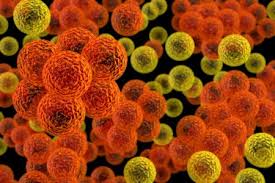 2. Палочковидные - отличаются формой, размером и способностью к спорообразованию. Спорообразующие виды называются бациллами. К бациллам относятся: палочка столбняка, палочка сибирской язвы. [1]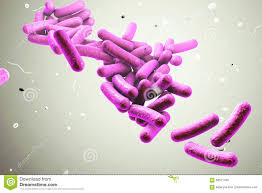 А также бифидобактерии. Эти микроорганизмы длиной от 2 до 5 мкм имеют палочкообразную форму, слегка изогнутую. Основное место их обитания – кишечник. При неблагоприятных условиях бактерии с таким названием быстро погибают. [4]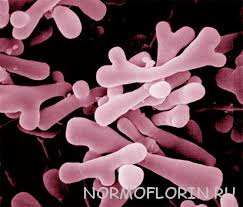 3. Спириллы и спирохеты – микроорганизмы извитой формы. Они не образуют спор, очень подвижны. Под микроскопом можно увидеть их быстрые движения. Большинство спирилл безопасны для человека и животных.[4]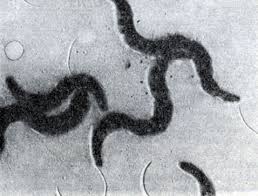 4. Вибрионы – вибрирующие микробы. При рассмотрении под микроскопом можно увидеть их вибрирующие движения. Микроорганизм меняется в зависимости от условий среды обитания. Самым опасным для человека является вибрион холеры.[3]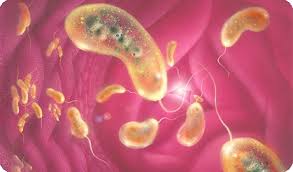 2. Практическая часть                                        2.1 Экспериментальная часть1 эксперимент: Вырастить молочную бактерию.Цель: Получение бактерий в домашних условиях.Метод: НаблюдениеОборудование: банка стеклянная, молокоЯ взяла сырое молоко. Поставила его в теплое место и оставила на несколько дней, оно изменило свой вид - в нем появились комочки, сверху отслоилась прозрачная жидкость, молоко стало издавать кислый запах. Так и говорят, что "молоко скисло". Это произошло из-за того, что в молоке всегда есть немного бактерий определенного вида - молочнокислых. В теплой среде они начинают быстро размножаться. Взрослая особь бактерии делится на две совершенно одинаковые, которые тут же начинают расти, а когда вырастут до взрослого состояния, то опять делятся. Из одной бактерии получаются две, из этих двух - четыре, из четырех - восемь и т.д. И за несколько дней в нашем молоке их поселяются миллионы! Все они живут, двигаются, размножаются. В результате их деятельности в молоке начинается процесс брожения и в нем появляется много молочной кислоты. Что я и наблюдала. Итак, можно сделать вывод, что методом наблюдения при помощи молока и стеклянной банки, в домашних условиях и при комнатной температуре, можно вырастить молочную бактерию в течение четырех дней, которая будет размножаться в данной среде.ЗаключениеИтак, в результате работы можно сделать вывод, что я добилась поставленной цели – исследовала бактерии, также решила поставленные задачи, а именно выяснила что такое бактерии, и что они бывают как полезные для человека, так и вредные. А также доказала, что методом наблюдения можно вырастить молочную бактерию в домашних условиях, чем и подтвердила мою гипотезу.И я бы хотела дать всем совет. Так как бактерии являются причиной очень многих болезней и чтобы не допустить этого, нужно укреплять иммунитет, а для этого необходимо:вести здоровый образ жизниследить за питаниемсоблюдать режим днязаниматься спортомне иметь вредных привычек.Список литературы1.Большая детская иллюстрированная энциклопедия.2. Л.Я. Гальперштейн «Моя первая энциклопедия»3. Староверов Ю.И. Детские болезни: Энциклопедия для родителей.4. Энциклопедии: БСЭ, Кругосвет.5.С.Н.Плерников, А.Б.Корзяк «Удивительное рядом». Познавательная энциклопедия. 2005г.6. Разновидности бактерий. Сайт http://ru.wikipedia.org/  7. Бактерии – друзья или враги. Сайт https://infourok.ru/  Приложения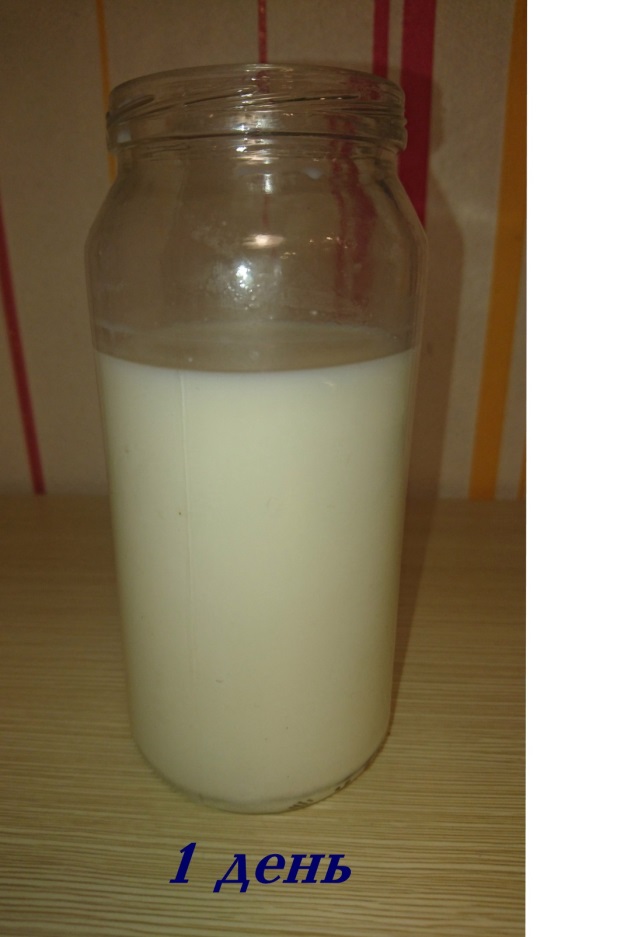 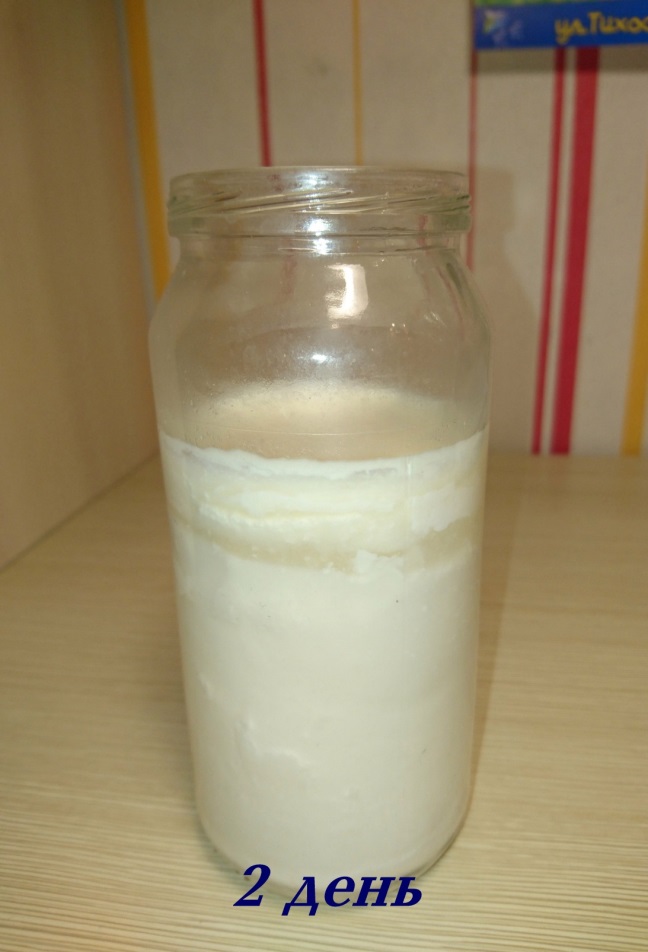 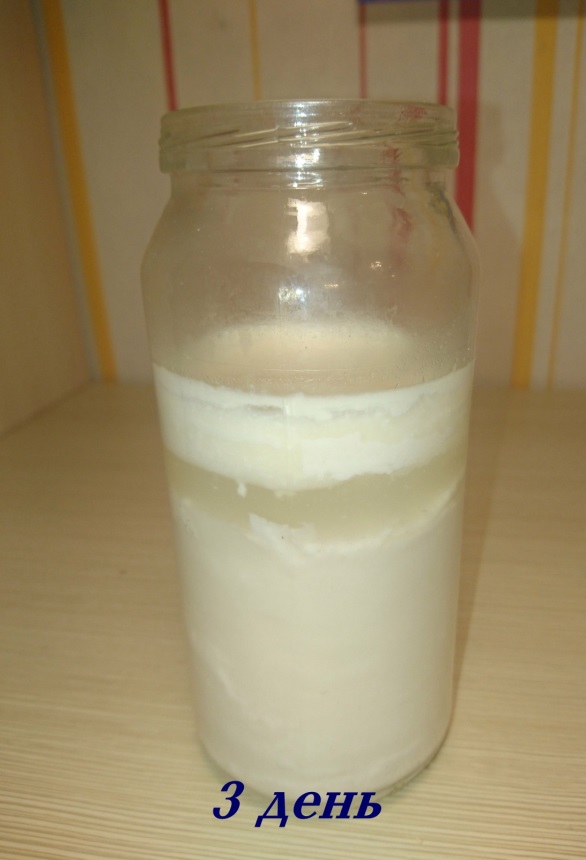 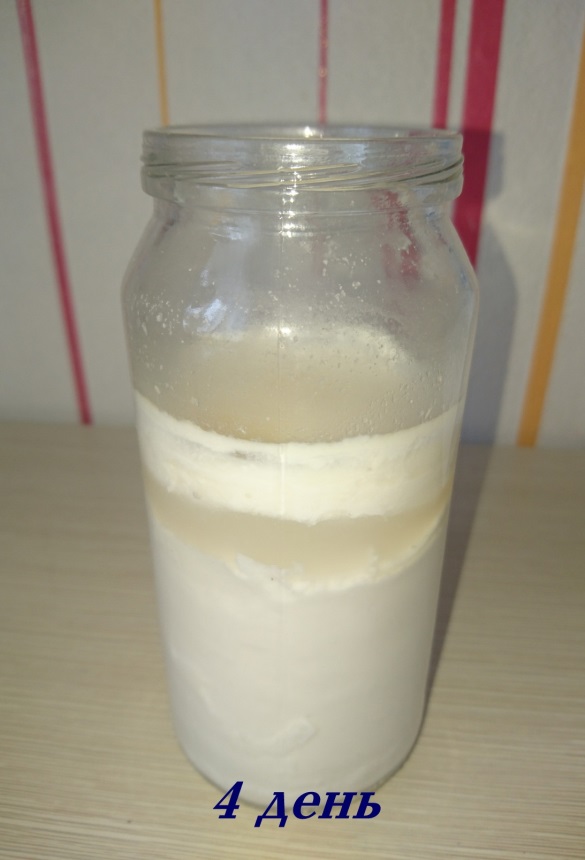 